Приложение № 1 к приказу министерства тарифной политики Красноярского края от 00.00.2020 № 000-пИндикативный предельный уровень цены на тепловую энергию (мощность) на территории ценовой зоны
теплоснабжения - муниципальное образование городской округ - город Красноярск Красноярского края на 2021 годПриложение № 2 к приказу министерства тарифной политики Красноярского края от 00.00.2020 № 000-пПоказатели, в том числе технико-экономические параметры работы котельных и тепловых сетей, установленные Правилами определения
в ценовых зонах теплоснабжения предельного уровня цены на тепловую энергию (мощность), включая правила индексации предельного
уровня цены на тепловую энергию (мощность), утвержденные постановлением Правительства Российской Федерации от 15.12.2017 №
1562 «Об определении в ценовых зонах теплоснабжения предельного уровня цены на тепловую энергию (мощность), включая
индексацию предельного уровня цены на тепловую энергию (мощность), и технико-экономических параметров работы котельных и
тепловых сетей, используемых для расчета предельного уровня цены на тепловую энергию (мощность)», на основании которых
рассчитаны индикативные предельные уровни цены на тепловую энергию (мощность) на территории ценовой зоны теплоснабжения -
муниципальное образование городской округ - город Красноярск Красноярского края в разрезе систем теплоснабжения (по виду топлива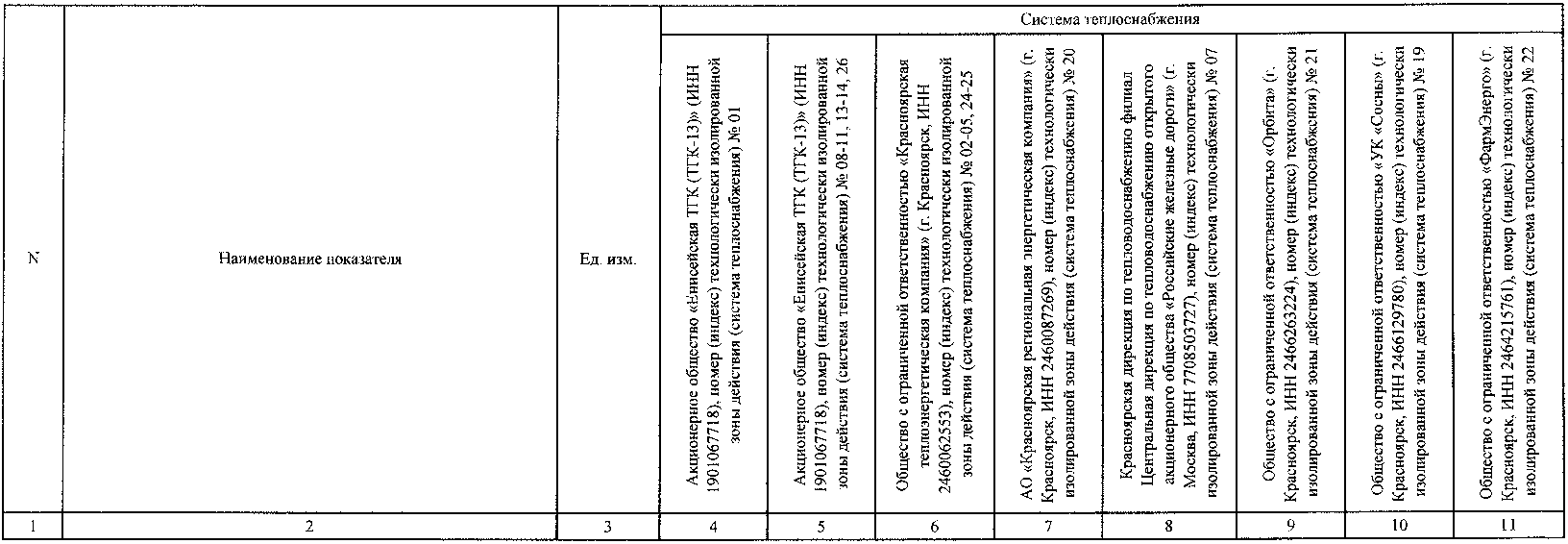 Приложение № 3 к приказу министерства тарифной политики Красноярского края от 00.00.2020 № 000-пПоказатели, в том числе технико-экономические параметры работы котельных и
тепловых сетей, установленные Правилами определения в ценовых зонах
теплоснабжения предельного уровня цены на тепловую энергию (мощность),
включая правила индексации предельного уровня цены на тепловую энергию
(мощность), утвержденные постановлением Правительства Российской Федерации
от 15.12.2017 № 1562 «Об определении в ценовых зонах теплоснабжения
предельного уровня цены на тепловую энергию (мощность), включая индексацию
предельного уровня цены на тепловую энергию (мощность), и технико-
экономических параметров работы котельных и тепловых сетей, используемых для
расчета предельного уровня цены на тепловую энергию (мощность)», на основании
которых рассчитаны индикативные предельные уровни цены на тепловую энергию
(мощность) на территории ценовой зоны теплоснабжения - муниципальное
образование городской округ - город Красноярск Красноярского края в разрезе
систем теплоснабжения (по виду топлива мазут)N п/пНаименование регулируемой организацииИндикативный предельный уровень цены на тепловую энергию (мощность) с 01.01.2021 по 31.12.2021Индикативный предельный уровень цены на тепловую энергию (мощность) с 01.01.2021 по 31.12.2021N п/пНаименование регулируемой организациируб./Гкал (без НДС)руб./Гкал (с НДС)1Акционерное общество «Енисейская ТГК (ТГК-13)» (ИНН 1901067718), номер (индекс) технологически изолированной зоны действия (система теплоснабжения) №012 293,302751,962Акционерное общество «Енисейская ТГК (ТГК-13)» (ИНН 1901067718), номер (индекс) технологически изолированной зоны действия (система теплоснабжения) №063 124,833749,793Акционерное общество «Енисейская ТГК (ТГК-13)» (ИНН 1901067718), номер (индекс) технологически изолированной зоны действия (система теплоснабжения) №08-11, 13-14, 262 278,912734,694Общество с ограниченной ответственностью «Красноярская теплоэнергетическая компания» (г. Красноярск, ИНН 2460062553), номер (индекс) технологически изолированной зоны действия (система теплоснабжения) № 02-05, 24-252 276,022731,235АО «Красноярская региональная энергетическая компания» (г. Красноярск, ИНН 2460087269), номер (индекс) технологически изолированной зоны действия (система теплоснабжения) № 202 566,553079,866Красноярская дирекция по тепловодоснабжению филиал Центральная дирекция по тепловодоснабжению открытого акционерного общества «Российские железные дороги» (г. Москва, ИНН 7708503727), номер (индекс) технологически изолированной зоны действия (система теплоснабжения) № 072 360,082832,107Общество с ограниченной ответственностью «Орбита» (г. Красноярск, ИНН 2466263224), номер (индекс) технологически изолированной зоны действия (система теплоснабжения) № 212 360,082832,108Общество с ограниченной ответственностью «УК «Сосны» (г. Красноярск, ИНН 2466129780), номер (индекс) технологически изолированной зоны действия (система теплоснабжения) № 192 566,553079,869Общество с ограниченной ответственностью «ФармЭнерго» (г. Красноярск, ИНН 2464215761), номер (индекс) технологически изолированной зоны действия (система теплоснабжения) № 222 360,082832,1012345678910И1.Тип котельной по виду используемого топливаугольугольугольугольугольугольугольуголь2.Технико-экономические параметры работы котельныхТехнико-экономические параметры работы котельныхТехнико-экономические параметры работы котельныхТехнико-экономические параметры работы котельныхТехнико-экономические параметры работы котельныхТехнико-экономические параметры работы котельныхТехнико-экономические параметры работы котельныхТехнико-экономические параметры работы котельныхТехнико-экономические параметры работы котельныхТехнико-экономические параметры работы котельных2.1.Установленная тепловая мощностьГкал/ч10101010101010102.2.Тип площадки строительствановый осваиваемый под жилищное строительство земельный участок со следующими видами разрешенного использования: "Коммунальное обслуживание", "Общественное использование объектов капитального строительства", "Обслуживание жилой застройки", "Жилая застройка"новый осваиваемый под жилищное строительство земельный участок со следующими видами разрешенного использования: "Коммунальное обслуживание", "Общественное использование объектов капитального строительства", "Обслуживание жилой застройки", "Жилая застройка"новый осваиваемый под жилищное строительство земельный участок со следующими видами разрешенного использования: "Коммунальное обслуживание", "Общественное использование объектов капитального строительства", "Обслуживание жилой застройки", "Жилая застройка"новый осваиваемый под жилищное строительство земельный участок со следующими видами разрешенного использования: "Коммунальное обслуживание", "Общественное использование объектов капитального строительства", "Обслуживание жилой застройки", "Жилая застройка"новый осваиваемый под жилищное строительство земельный участок со следующими видами разрешенного использования: "Коммунальное обслуживание", "Общественное использование объектов капитального строительства", "Обслуживание жилой застройки", "Жилая застройка"новый осваиваемый под жилищное строительство земельный участок со следующими видами разрешенного использования: "Коммунальное обслуживание", "Общественное использование объектов капитального строительства", "Обслуживание жилой застройки", "Жилая застройка"новый осваиваемый под жилищное строительство земельный участок со следующими видами разрешенного использования: "Коммунальное обслуживание", "Общественное использование объектов капитального строительства", "Обслуживание жилой застройки", "Жилая застройка"новый осваиваемый под жилищное строительство земельный участок со следующими видами разрешенного использования: "Коммунальное обслуживание", "Общественное использование объектов капитального строительства", "Обслуживание жилой застройки", "Жилая застройка"2.3.Площадь земельного участка под строительствокв. м420042004200420042004200420042002.4.Общая жилая площадь жилого квартала, на территории которого находится котельнаякв. м68850688506885068850688506885068850688502.5.Средняя этажность жилищной застройкиэтажей18181818181818182.6.Тип оборудования по видам используемого топливастационарная котельнаястационарная котельнаястационарная котельнаястационарная котельнаястационарная котельнаястационарная котельнаястационарная котельнаястационарная котельная2.7.Коэффициент готовности, учитывающий продолжительность годовой работы оборудования котельной0,970,970,970,970,970,970,970,972.8.Удельный расход топлива при производстве тепловой энергии котельнойкг у.т./Гкал176,4176,4176,4176,4176,4176,4176,4176,42.9.Ценовая категория потребителя розничного рынка электрической энергиикуб. м/годпервая ценовая категория (для технологически изолированных территориальных электроэнергетических систем - категория, для которой применяется одноставочная цена (тариф) на электрическую энергию без дифференциации по зонам суток)первая ценовая категория (для технологически изолированных территориальных электроэнергетических систем - категория, для которой применяется одноставочная цена (тариф) на электрическую энергию без дифференциации по зонам суток)первая ценовая категория (для технологически изолированных территориальных электроэнергетических систем - категория, для которой применяется одноставочная цена (тариф) на электрическую энергию без дифференциации по зонам суток)первая ценовая категория (для технологически изолированных территориальных электроэнергетических систем - категория, для которой применяется одноставочная цена (тариф) на электрическую энергию без дифференциации по зонам суток)первая ценовая категория (для технологически изолированных территориальных электроэнергетических систем - категория, для которой применяется одноставочная цена (тариф) на электрическую энергию без дифференциации по зонам суток)первая ценовая категория (для технологически изолированных территориальных электроэнергетических систем - категория, для которой применяется одноставочная цена (тариф) на электрическую энергию без дифференциации по зонам суток)первая ценовая категория (для технологически изолированных территориальных электроэнергетических систем - категория, для которой применяется одноставочная цена (тариф) на электрическую энергию без дифференциации по зонам суток)первая ценовая категория (для технологически изолированных территориальных электроэнергетических систем - категория, для которой применяется одноставочная цена (тариф) на электрическую энергию без дифференциации по зонам суток)2.10.Расход воды на водоподготовкукуб. м/год1239,1751239,1751239,1751239,1751239,1751239,1751239,1751239,1752.11.Расход воды на собственные нужды котельнойкуб. м/год73737373737373732.12.Объем водоотведениятыс. рублей73737373737373732.13.Базовая величина капитальных затрат на строительство котельнойтыс. рублей1226991226991226991226991226991226991226991226992.14.Базовая величина капитальных затрат на основные средства котельнойтыс. рублей73447734477344773447734477344773447734472.15.Коэффициент расходов на техническое обслуживание и ремонт основных средств котельной0,020,020,020,020,020,020,020,023.Технико-экономические параметры работы тепловых сетейТехнико-экономические параметры работы тепловых сетейТехнико-экономические параметры работы тепловых сетейТехнико-экономические параметры работы тепловых сетейТехнико-экономические параметры работы тепловых сетейТехнико-экономические параметры работы тепловых сетейТехнико-экономические параметры работы тепловых сетейТехнико-экономические параметры работы тепловых сетейТехнико-экономические параметры работы тепловых сетейТехнико-экономические параметры работы тепловых сетей3.1.Температурный график°C110/70110/70110/70110/70110/70110/70110/70110/703.2.Теплоносительгорячая водагорячая водагорячая водагорячая водагорячая водагорячая водагорячая водагорячая вода3.3.Расчетное давление в сетиМПа (кгс/кв. см)0,6 (6,0)0,6 (6,0)0,6 (6,0)0,6 (6,0)0,6 (6,0)0,6 (6,0)0,6 (6,0)0,6 (6,0)3.4.Тип схемы тепловых сетей для территорий, не относящихся к территориям распространения вечномерзлых грунтовдвухтрубная, независимая закрытая, строительство индивидуальных тепловых пунктов не включаетсядвухтрубная, независимая закрытая, строительство индивидуальных тепловых пунктов не включаетсядвухтрубная, независимая закрытая, строительство индивидуальных тепловых пунктов не включаетсядвухтрубная, независимая закрытая, строительство индивидуальных тепловых пунктов не включаетсядвухтрубная, независимая закрытая, строительство индивидуальных тепловых пунктов не включаетсядвухтрубная, независимая закрытая, строительство индивидуальных тепловых пунктов не включаетсядвухтрубная, независимая закрытая, строительство индивидуальных тепловых пунктов не включаетсядвухтрубная, независимая закрытая, строительство индивидуальных тепловых пунктов не включается3.5.Способ прокладки тепловой сети для территорий, не относящихся к территориям распространения вечномерзлых грунтовподземный бесканальныйподземный бесканальныйподземный бесканальныйподземный бесканальныйподземный бесканальныйподземный бесканальныйподземный бесканальныйподземный бесканальный3.6.Тип изоляции для территорий, не относящихся к территориям, относящимся к территориям распространения вечномерзлых грунтовпенополиуретан в полиэтиленовой оболочкепенополиуретан в полиэтиленовой оболочкепенополиуретан в полиэтиленовой оболочкепенополиуретан в полиэтиленовой оболочкепенополиуретан в полиэтиленовой оболочкепенополиуретан в полиэтиленовой оболочкепенополиуретан в полиэтиленовой оболочкепенополиуретан в полиэтиленовой оболочке1234	5	6	7	8	9	10	ИПараметры тепловой сети:Параметры тепловой сети:Параметры тепловой сети:3.7.а) длина тепловой сетим8503.8.б) средневзвешенный диаметр трубопроводовмм185Базовая величина капитальных затрат на строительство тепловой сети:Базовая величина капитальных затрат на строительство тепловой сети:Базовая величина капитальных затрат на строительство тепловой сети:3.9.базовая величина капитальных затрат на строительство тепловой сети для территорий, не относящихся к территориям распространения вечномерзлых грунтовтыс. рублей22790Базовая величина капитальных затрат на основные средства тепловых сетей:Базовая величина капитальных затрат на основные средства тепловых сетей:Базовая величина капитальных затрат на основные средства тепловых сетей:3.10.базовая величина капитальных затрат на основные средства тепловых сетей для территорий, не относящихся к территориям распространения вечномерзлых грунтовтыс. рублей62003.11.Коэффициент расходов на техническое обслуживание и ремонт основных средств тепловых сетей0,0154.Параметры технологического присоединения (подключения) энергопринимающих устройств котельной к электрическим сетямПараметры технологического присоединения (подключения) энергопринимающих устройств котельной к электрическим сетямПараметры технологического присоединения (подключения) энергопринимающих устройств котельной к электрическим сетям4.1.Общая максимальная мощность энергопринимающих устройств котельнойкВт1804.2.Уровень напряжения электрической сетикВЮ(6)4.3.Категория надежности электроснабженияпервая4.4.Подготовка и выдача сетевой организацией технических условий заявителю (котельной)осуществляется4.5.Разработка сетевой организацией проектной документации по строительству "последней мили"осуществляется4.6.Выполнение сетевой организацией мероприятий, связанных со строительством "последней мили"выполняются4.7.строительство воздушных линийне осуществляется4.8.строительство кабельных линий:осуществляется4.9.протяженность линийкм0,6 (2 линии в траншее по 0,3 км каждая)4.10.сечение жилыкв. мм254.11.материал жилыалюминий4.12.количество жил в линииштук34.13.способ прокладкив траншее4.14.вид изоляции кабелякабели с изоляцией из поливинилхлоридного пластиката или сшитого полиэтилена, с наружной оболочкой или защитным шлангом из поливинилхлоридного пластиката или кабели с изоляцией из сшитого полиэтилена с защитным шлангом из полиэтилена (общепромышленное исполнение) или с металлической, свинцовой и другой оболочкой4.15.строительство пунктов секционированияосуществляется4.16.количество пунктов секционированияштук24.17.строительство комплектных трансформаторных подстанций по уровням напряженияне осуществляется1234	5	6	7	8	9	10	114.18.строительство распределительных трансформаторных подстанций по уровням напряженияне осуществляется4.19.строительство распределительных пунктов по уровням напряженияне осуществляется4.20.строительство центров питания, подстанций по уровням напряженияне осуществляется4.21.Проверка сетевой организацией выполнения заявителем (котельной) технических условийосуществляется4.22.Участие сетевой организации в осмотре должностным лицом органа федерального	государственного	энергетического	надзораприсоединяемых устройств заявителя (котельной)осуществляется4.23.Фактические действия по присоединению и обеспечению работы устройств в электрической сетиосуществляется5.Параметры подключения (технологического присоединения) котельной к централизованной системе водоснабжения и водоотведенияПараметры подключения (технологического присоединения) котельной к централизованной системе водоснабжения и водоотведенияПараметры подключения (технологического присоединения) котельной к централизованной системе водоснабжения и водоотведения5.1.Объем бака аварийного запаса водыкуб. м555.2.Размер поперечного сечения трубопровода сетей централизованного водоснабжения и водоотведениякв. смдо 3005.3.Величина подключаемой (технологически присоединяемой) нагрузкикуб. м/чдо 105.4.Диаметр трубопровода сетей централизованного водоснабжениямм255.5.Диаметр трубопровода сетей водоотведениямм100Условия прокладки сетей централизованного водоснабжения и водоотведения:Условия прокладки сетей централизованного водоснабжения и водоотведения:Условия прокладки сетей централизованного водоснабжения и водоотведения:5.6.а) тип прокладки сетей централизованного водоснабжения и водоотведенияподземная5.7.б) материал трубопровода сетей централизованного водоснабжения (водоотведения)полиэтилен, или сталь, или чугун, или иной материал5.8.в) глубина залеганияниже глубины промерзания5.9.г) стесненность условий при прокладке сетей централизованного водоснабжения и водоотведениягородская застройка, новое строительство5.10.д) тип грунтапо местным условиям5.11.Величина подключаемой (технологически присоединяемой) нагрузки к централизованной системе водоснабжениякуб. м/сутки3,75.12.Величина подключаемой (технологически присоединяемой) нагрузки к централизованной системе водоотведениякуб. м/сутки0,25.13.Протяженность сетей от котельной до места подключения к централизованной системе водоснабжения и водоотведениям3005.14.Базовая ставка тарифа за подключаемую (технологически присоединяемую) нагрузку водопроводной сетирублей/куб. м/сутки1393481234	5	6	7	8	9	10	И5.15.Базовая ставка тарифа за расстояние от точки подключения (технологического присоединения) котельной до точки подключения водопроводных сетей к централизованной системе водоснабжениярублей/м82005.16.Базовая ставка тарифа за подключаемую (технологически присоединяемую) нагрузку канализационной сетирублей/куб. м/сутки1195435.17.Базовая ставка тарифа за расстояние от точки подключения (технологического присоединения)	котельной до точкиподключения канализационных сетей к централизованной системе водоотведениярублей/м86115.18.Коэффициент использования установленной тепловой мощности0,345.19.Коэффициент для температурных зон5.19.1.Котельная1,135.19.2.Тепловые сети1,0635.20.Коэффициент сейсмического влияния5.20.1.Котельная15.20.2.Тепловые сети15.21.Температурная зона55.22.Коэффициент влияния расстояния на транспортировку основных средств котельной1Параметры подключения (технологического присоединения) котельной к газораспределительным сетямПараметры подключения (технологического присоединения) котельной к газораспределительным сетямПараметры подключения (технологического присоединения) котельной к газораспределительным сетям5.23.Тип газопровода-X5.24.Тип прокладки газопровода (подземная или надземная (наземная)-X5.25.Диаметр газопроводаммX5.26.Масса газопроводат/мX5.27.Протяженность газопроводамX5.28.Максимальный часовой расход газакуб. м/чX5.29.Газорегуляторные пункты шкафныештукX5.30.Тип газорегуляторного пункта-X5.31.Пункт учета расхода газаштукX5.32.Базовая величина затрат на технологическое присоединение к газораспределительным сетямтыс. руб.X6.Инвестиционные параметрыИнвестиционные параметрыИнвестиционные параметры6.1.Базовый уровень нормы доходности инвестированного капитала%13,886.2.Базовый уровень ключевой ставки Банка России%12,646.3.Срок возврата инвестированного капиталалет1012345678910116.4.Период амортизации котельной и тепловых сетейлет15151515151515157.Штатная численность и базовый уровень оплаты труда персонала котельной / базовый уровень ежемесячной оплаты труда сотрудника котельной, тыс. рублей / Коэффициент загрузки, процентов / Базовый уровень ежемесячной оплаты труда сотрудника котельной с учетом коэффициента загрузки, тыс. рублейШтатная численность и базовый уровень оплаты труда персонала котельной / базовый уровень ежемесячной оплаты труда сотрудника котельной, тыс. рублей / Коэффициент загрузки, процентов / Базовый уровень ежемесячной оплаты труда сотрудника котельной с учетом коэффициента загрузки, тыс. рублейШтатная численность и базовый уровень оплаты труда персонала котельной / базовый уровень ежемесячной оплаты труда сотрудника котельной, тыс. рублей / Коэффициент загрузки, процентов / Базовый уровень ежемесячной оплаты труда сотрудника котельной с учетом коэффициента загрузки, тыс. рублейШтатная численность и базовый уровень оплаты труда персонала котельной / базовый уровень ежемесячной оплаты труда сотрудника котельной, тыс. рублей / Коэффициент загрузки, процентов / Базовый уровень ежемесячной оплаты труда сотрудника котельной с учетом коэффициента загрузки, тыс. рублейШтатная численность и базовый уровень оплаты труда персонала котельной / базовый уровень ежемесячной оплаты труда сотрудника котельной, тыс. рублей / Коэффициент загрузки, процентов / Базовый уровень ежемесячной оплаты труда сотрудника котельной с учетом коэффициента загрузки, тыс. рублейШтатная численность и базовый уровень оплаты труда персонала котельной / базовый уровень ежемесячной оплаты труда сотрудника котельной, тыс. рублей / Коэффициент загрузки, процентов / Базовый уровень ежемесячной оплаты труда сотрудника котельной с учетом коэффициента загрузки, тыс. рублейШтатная численность и базовый уровень оплаты труда персонала котельной / базовый уровень ежемесячной оплаты труда сотрудника котельной, тыс. рублей / Коэффициент загрузки, процентов / Базовый уровень ежемесячной оплаты труда сотрудника котельной с учетом коэффициента загрузки, тыс. рублейШтатная численность и базовый уровень оплаты труда персонала котельной / базовый уровень ежемесячной оплаты труда сотрудника котельной, тыс. рублей / Коэффициент загрузки, процентов / Базовый уровень ежемесячной оплаты труда сотрудника котельной с учетом коэффициента загрузки, тыс. рублейШтатная численность и базовый уровень оплаты труда персонала котельной / базовый уровень ежемесячной оплаты труда сотрудника котельной, тыс. рублей / Коэффициент загрузки, процентов / Базовый уровень ежемесячной оплаты труда сотрудника котельной с учетом коэффициента загрузки, тыс. рублейШтатная численность и базовый уровень оплаты труда персонала котельной / базовый уровень ежемесячной оплаты труда сотрудника котельной, тыс. рублей / Коэффициент загрузки, процентов / Базовый уровень ежемесячной оплаты труда сотрудника котельной с учетом коэффициента загрузки, тыс. рублей7.1.Начальник котельнойчел.1/70/100/701/70/100/701/70/100/701/70/100/701/70/100/701/70/100/701/70/100/701/70/100/707.2.Старший операторчел.5/40/50/205/40/50/205/40/50/205/40/50/205/40/50/205/40/50/205/40/50/205/40/50/207.3.Слесарьчел.1/40/100/401/40/100/401/40/100/401/40/100/401/40/100/401/40/100/401/40/100/401/40/100/407.4.Инженер-электрикчел.1/40/33/131/40/33/131/40/33/131/40/33/131/40/33/131/40/33/131/40/33/131/40/33/137.5.Инженер-химикчел.1/40/33/131/40/33/131/40/33/131/40/33/131/40/33/131/40/33/131/40/33/131/40/33/137.6.Инженер КИПчел.1/40/33/131/40/33/131/40/33/131/40/33/131/40/33/131/40/33/131/40/33/131/40/33/137.7.Машинист (кочегар) котельнойчел.5/40/50/205/40/50/205/40/50/205/40/50/205/40/50/205/40/50/205/40/50/205/40/50/207.8.Среднемесячная заработная плата работников организаций по отрасли "Производство и распределение электроэнергии, газа и воды" по г. Москве для расчета коэффициента корректировки базового уровня ежемесячной оплаты труда сотрудника котельнойруб-86941869418694186941869418694186941869418.Коэффициент расходов на плату за выбросы загрязняющих веществ в атмосферный воздух в пределах установленных нормативов и (или) лимитов для котельной с использованием угля0,00940,00940,00940,00940,00940,00940,00940,00949.объем полезного отпуска тепловой энергии котельной, использованный при расчете предельного уровня цены на тепловую энергию (мощность)тыс. Гкал28,8928,8928,8928,8928,8928,8928,8928,8910.величина составляющей предельного уровня цены на тепловую энергию (мощность), обеспечивающая компенсацию расходов на топливо при производстве тепловой энергиирублей/Г кал302,26289,19286,57550,45362,92362,92550,45362,9210.1.фактическая цена на вид топлива, использование которого преобладает в системе теплоснабжения, с учетом затрат на его доставкурублей/т н.т.877,95840,00832,381 054,151 054,151 054,151 054,151 054,1510.2.низшая теплота сгорания вида топлива, использование которого преобладает в системе теплоснабженияккал/кг н.т.3 898,003 898,003 898,002 570,003 898,003 898,002 570,003 898,0010.3.значения прогнозных индексов роста цены на топливо:значения прогнозных индексов роста цены на топливо:значения прогнозных индексов роста цены на топливо:значения прогнозных индексов роста цены на топливо:значения прогнозных индексов роста цены на топливо:значения прогнозных индексов роста цены на топливо:значения прогнозных индексов роста цены на топливо:значения прогнозных индексов роста цены на топливо:значения прогнозных индексов роста цены на топливо:значения прогнозных индексов роста цены на топливо:10.3.2019 год%4,34,34,34,34,34,34,34,310.3.2020 год%4,24,24,24,24,24,24,24,211.величина составляющей предельного уровня цены на тепловую энергию (мощность), обеспечивающая возврат капитальных затрат на строительство котельной и тепловых сетейрублей/Гкал1 289,091 289,091 289,091 289,091 289,091 289,091 289,091 289,0911.1.величина капитальных затрат на строительство котельнойтыс. рублей193 113,33193 113,33193 113,33193 113,33193 113,33193 113,33193 113,33193 113,331 1 9температурная зона и сейсмический район, к которым относитсяТЯГГТТТ TWr>/"4 ТТГ»Т/*/"\ТТ ГЧТГГЧХГГ' UQ ’ТчагЧГЧТХ'Т'ГУГХТТТЛ’ Т/ТУТ'Г\Г’»ГЧТТ\ TJQVA ТГТХ'ТГ'СТ5 температурная зона,5 температурная зона,5 температурная зона,5 температурная зона,5 температурная зона,5 температурная зона,5 температурная зона,5 температурная зона,1234	5	6	7	8	9	10	11указанная система теплоснабжения6 сейсмический район11.3.расстояние от границы системы теплоснабжения до границы ближайшего административного центра субъекта Российской Федерации с железнодорожным сообщениемкмдо 200 км11.4.отнесение поселения или городского округа, на территории которого находится система теплоснабжения, к территории распространения вечномерзлых грунтовне отнесен11.5.величина капитальных затрат на строительство тепловых сетейтыс. рублей33 741,9711.6.величина затрат на технологическое присоединение (подключение) к электрическим сетямтыс. рублей1 345,6811.7.величина затрат на подключение (технологическое присоединение) котельной к централизованной системе водоснабжения и водоотведениятыс. рублей11325,65 (водоснабжение)11.7.величина затрат на подключение (технологическое присоединение) котельной к централизованной системе водоснабжения и водоотведениятыс. рублей9538,33 (водоотведение)11.8.величина затрат на подключение (технологическое присоединение) к газораспределительным сетямтыс. рублейотсутствует11.9.стоимость земельного участка для строительства котельной, а также удельная стоимость земельного участка с соответствующим видом разрешенного использованиятыс. рублей10 136,7311.9.стоимость земельного участка для строительства котельной, а также удельная стоимость земельного участка с соответствующим видом разрешенного использованиятыс. рублей/кв. метров1,7311.9.стоимость земельного участка для строительства котельной, а также удельная стоимость земельного участка с соответствующим видом разрешенного использованиятыс. рублей/кв. метровПостановление Правительства Красноярского края от 22.11.2011г. №708-п (Приложение №3) "Об утверждении результатов государственной кадастровой оценки земель населенных пунктов Красноярского края"11.10.норма доходности инвестированного капитала, значение ключевой ставки Центрального банка Российской Федерации%6,4811.10.норма доходности инвестированного капитала, значение ключевой ставки Центрального банка Российской Федерации%5,3211.11.значения прогнозных индексов цен производителей промышленной продукции (ИЦП):11.11.2016%4,3211.11.2017%7,6411.11.2018%11,9011.11.2019%5,3011.11.2020%2,8011.11.2021%2,4012.Величина составляющей предельного уровня цены на тепловую энергию (мощность), обеспечивающей компенсацию расходов на уплату налогов, в том числе:рублей/Гкал304,7812.1.величина расходов на уплату налога на прибыль от деятельности, связанной с производством и поставкой тепловой энергии (мощности)тыс. рублей5 014,10123456789101112.2.величина ставки налога на прибыль от указанной деятельности%202020202020202012.3.величина расходов на уплату налога на имуществотыс. рублей3 780,913 780,913 780,913 780,913 780,913 780,913 780,913 780,9112.4.величина ставки налога на имущество%2,22,22,22,22,22,22,22,212.5.величина расходов на уплату земельного налогатыс. рублей10,1410,1410,1410,1410,1410,1410,1410,1412.6.величина ставки земельного налога%0,10,10,10,10,10,10,10,113.величина составляющей предельного уровня цены на тепловую энергию (мощность), обеспечивающая компенсацию прочих расходов при производстве тепловой энергиирублей/Гкал352,21351,17350,96371,92357,03357,03371,92357,0313.1.величина расходов на техническое обслуживание и ремонт основных средств котельной и тепловых сетей в базовом годутыс. рублей1 561,941 561,941 561,941 561,941 561,941 561,941 561,941 561,9413.2.величина расходов на электрическую энергию на собственные нужды котельной в базовом годутыс. рублей1 600,851 600,851 600,851 600,851 600,851 600,851 600,851 600,8513.3.сведения о наименовании гарантирующего поставщика и среднеарифметической величине из значений цен (тарифов), определяемых гарантирующим поставщиком, в базовом годуГ арантирую щий поставщик, рублей/кВт.чПАО "Красноярскэнергосбыт"ПАО "Красноярскэнергосбыт"ПАО "Красноярскэнергосбыт"ПАО "Красноярскэнергосбыт"ПАО "Красноярскэнергосбыт"ПАО "Красноярскэнергосбыт"ПАО "Красноярскэнергосбыт"ПАО "Красноярскэнергосбыт"13.3.сведения о наименовании гарантирующего поставщика и среднеарифметической величине из значений цен (тарифов), определяемых гарантирующим поставщиком, в базовом годуГ арантирую щий поставщик, рублей/кВт.ч3,083,083,083,083,083,083,083,0813.4.величина расходов на водоподготовку и водоотведение котельной в базовом годутыс. рублей17,6817,6817,6817,6817,6817,6817,6817,6813.5.сведения о наименовании гарантирующей организации в сфере холодного водоснабжения, гарантирующей организации в сфере водоотведения и величина действующих на день окончания базового года тарифов на питьевую воду (питьевое водоснабжение) и тарифов на водоотведение, установленных для указанных организацийрублей/куб. метровООО "КрасКом"ООО "КрасКом"ООО "КрасКом"ООО "КрасКом"ООО "КрасКом"ООО "КрасКом"ООО "КрасКом"ООО "КрасКом"13.5.сведения о наименовании гарантирующей организации в сфере холодного водоснабжения, гарантирующей организации в сфере водоотведения и величина действующих на день окончания базового года тарифов на питьевую воду (питьевое водоснабжение) и тарифов на водоотведение, установленных для указанных организацийрублей/куб. метровТариф на питьевую воду:Тариф на питьевую воду:Тариф на питьевую воду:Тариф на питьевую воду:Тариф на питьевую воду:Тариф на питьевую воду:Тариф на питьевую воду:Тариф на питьевую воду:13.5.сведения о наименовании гарантирующей организации в сфере холодного водоснабжения, гарантирующей организации в сфере водоотведения и величина действующих на день окончания базового года тарифов на питьевую воду (питьевое водоснабжение) и тарифов на водоотведение, установленных для указанных организацийрублей/куб. метров131313131313131313.5.сведения о наименовании гарантирующей организации в сфере холодного водоснабжения, гарантирующей организации в сфере водоотведения и величина действующих на день окончания базового года тарифов на питьевую воду (питьевое водоснабжение) и тарифов на водоотведение, установленных для указанных организацийрублей/куб. метровТариф на водоотведение:Тариф на водоотведение:Тариф на водоотведение:Тариф на водоотведение:Тариф на водоотведение:Тариф на водоотведение:Тариф на водоотведение:Тариф на водоотведение:13.5.сведения о наименовании гарантирующей организации в сфере холодного водоснабжения, гарантирующей организации в сфере водоотведения и величина действующих на день окончания базового года тарифов на питьевую воду (питьевое водоснабжение) и тарифов на водоотведение, установленных для указанных организацийрублей/куб. метров8,458,458,458,458,458,458,458,4513.6.величина расходов на оплату труда персонала котельной в базовом году, включая величину расходов на уплату страховых взносовтыс. рублей3 078,443 078,443 078,443 078,443 078,443 078,443 078,443 078,4413.7.величина иных прочих расходов при производстве тепловой энергии котельнойтыс. рублей1 458,001 428,031 422,012 027,321 597,151 597,152 027,321 597,1513.8.величина расходов на утилизацию и размещение золы и шлака и на плату за выбросы загрязняющих веществ в атмосферный воздухтыс. рублей693,35663,38657,361 262,68832,50832,501 262,68832,5014.величина составляющей предельного уровня цены на тепловую энергию (мощность), обеспечивающая компенсацию расходов по сомнительным долгамрублей/Гкал44,9744,6844,6350,3246,2846,2850,3246,2815.величина составляющей предельного уровня цены на тепловую энергию (мощность), обеспечивающая компенсацию отклонений фактических индексов от прогнозных, используемых при расчете предельного уровня цены на тепловую энергию (мощность)рублей/Гкал0000000012345	I61 789101116.величина составляющей предельного уровня цены на тепловую энергию (мощность), обеспечивающая компенсацию отклонений фактических показателей от прогнозных показателей при расчете составляющей предельного уровня цены на тепловую энергию (мощность), обеспечивающей компенсацию расходов на топливо, а также фактическая цена на вид топлива, использование которого преобладает в системе теплоснабжения, используемая при расчете фактической составляющей предельного уровня цены на тепловую энергию (мощность), обеспечивающая компенсацию расходов на топливорублей/Гкал0000000017.величина составляющей предельного уровня цены на тепловую энергию (мощность), обеспечивающая компенсацию отклонений фактических показателей от прогнозных показателей при расчете составляющей предельного уровня цены на тепловую энергию (мощность), обеспечивающей компенсацию расходов на уплату налогов, а также фактические ставки налогов (рублей/Гкал), используемые при расчете фактической составляющей предельного уровня цены на тепловую энергию (мощность), обеспечивающей компенсацию расходов на уплату налоговрублей/Гкал00000000Система теплоснабженияNНаименование показателяЕд. изм.Акционерное общество «Енисейская ТГК (ТГК-13)» (ИНН 1901067718), номер (индекс) технологически изолированной зоны действия (система теплоснабжения) № 0612341.Тип котельной по виду используемого топливамазут2.Технико-экономические параметры работы котельныхТехнико-экономические параметры работы котельныхТехнико-экономические параметры работы котельных2.1.Установленная тепловая мощностьГкал/ч1012342.2.Тип площадки строительствановый осваиваемый под жилищное строительство земельный участок со следующими видами разрешенного использования: "Коммунальное обслуживание", "Общественное использование объектов капитального строительства", "Обслуживание жилой застройки", "Жилая застройка"2.3.Площадь земельного участка под строительствокв. м13002.4.Общая жилая площадь жилого квартала, на территории которого находится котельнаякв. м688502.5.Средняя этажность жилищной застройкиэтажей182.6.Тип оборудования по видам используемого топливаблочно-модульная котельная2.7.Коэффициент готовности, учитывающий продолжительность годовой работы оборудования котельной0,972.8.Удельный расход топлива при производстве тепловой энергии котельнойкг у.т./Гкал167,12.9.Ценовая категория потребителя розничного рынка электрической энергиикуб. м/годпервая ценовая категория (для технологически изолированных2.10.Расход воды на водоподготовкукуб. м/год1239,1752.11.Расход воды на собственные нужды котельнойкуб. м/год732.12.Объем водоотведениятыс. рублей732.13.Базовая величина капитальных затрат на строительство котельнойтыс. рублей622502.14.Базовая величина капитальных затрат на основные средства котельнойтыс. рублей430102.15.Коэффициент расходов на техническое обслуживание и ремонт основных средств котельной0,0153.Технико-экономические параметры работы тепловых сетейТехнико-экономические параметры работы тепловых сетейТехнико-экономические параметры работы тепловых сетей3.1.Температурный график°C110/703.2.Теплоносительгорячая вода3.3.Расчетное давление в сетиМПа (кгс/кв. см)0,6 (6,0)3.4.Тип схемы тепловых сетей для территорий, не относящихся к территориям распространения вечномерзлых грунтовдвухтрубная, независимая закрытая, строительство индивидуальных тепловых пунктов не включается3.5.Способ прокладки тепловой сети для территорий, не относящихся к территориям распространения вечномерзлых грунтовподземный бесканальный3.6.Тип изоляции для территорий, не относящихся к территориям, относящимся к территориям распространения вечномеозлых гоунтовпенополиуретан в полиэтиленовой оболочкеПараметры тепловой сети:Параметры тепловой сети:Параметры тепловой сети:3.7.а) длина тепловой сетим8503.8.б) средневзвешенный диаметр трубопроводовмм185Базовая величина капитальных затрат на строительство тепловой сети:Базовая величина капитальных затрат на строительство тепловой сети:Базовая величина капитальных затрат на строительство тепловой сети:3.9.базовая величина капитальных затрат на строительство тепловой сети для территорий, не относящихся к территориям распространения вечномерзлых грунтовтыс. рублей22790Базовая величина капитальных затрат на основные средства тепловых сетей:Базовая величина капитальных затрат на основные средства тепловых сетей:Базовая величина капитальных затрат на основные средства тепловых сетей:3.10.базовая величина капитальных затрат на основные средства тепловых сетей для территорий, не относящихся к территориям распространения вечномерзлых грунтовтыс. рублей62003.11.Коэффициент расходов на техническое обслуживание и ремонт основных средств тепловых сетей0,01512344.Параметры технологического присоединения (подключения) энергопринимающих устройств котельной к электрическим сетямПараметры технологического присоединения (подключения) энергопринимающих устройств котельной к электрическим сетямПараметры технологического присоединения (подключения) энергопринимающих устройств котельной к электрическим сетям4.1.Общая максимальная мощность энергопринимающих устройств котельнойкВт1104.2.Уровень напряжения электрической сетикВ10(6)4.3.Категория надежности электроснабженияпервая4.4.Подготовка и выдача сетевой организацией технических условий заявителю (котельной)осуществляется4.5.Разработка сетевой организацией проектной документации по строительству "последней мили"осуществляется4.6.Выполнение сетевой организацией мероприятий, связанных со строительством "последней мили"выполняются4.7.строительство воздушных линийне осуществляется4.8.строительство кабельных линий:осуществляется4.9.протяженность линийкм0,6 (2 линии в траншее по 0,3 км каждая)4.10.сечение жилыкв. мм254.11.материал жилыалюминий4.12.количество жил в линииштук34.13.способ прокладкив траншее4.14.вид изоляции кабелякабели с изоляцией из поливинилхлоридного пластиката или сшитого полиэтилена, с наружной оболочкой или защитным шлангом из поливинилхлоридного пластиката или кабели с изоляцией из сшитого полиэтилена с защитным шлангом из полиэтилена (общепромышленное исполнение) или с металлической, свинцовой и другой оболочкой4.15.строительство пунктов секционированияосуществляется4.16.количество пунктов секционированияштук24.17.строительство комплектных трансформаторных подстанций по уровням напряженияне осуществляется4.18.строительство распределительных трансформаторных подстанций по уровням напряженияне осуществляется4.19.строительство распределительных пунктов по уровням напряженияне осуществляется4.20.строительство центров питания, подстанций по уровням напряженияне осуществляется4.21.Проверка сетевой организацией выполнения заявителем (котельной) технических условийосуществляется4.22.Участие сетевой организации в осмотре должностным лицом	органа	федерального	государственногоэнергетического надзора присоединяемых устройств заявителя (котельной)осуществляется4.23.Фактические действия по присоединению и обеспечению работы устройств в электрической сетиосуществляется5.Параметры подключения (технологического присоединения) котельной к централизованной системе водоснабжения и водоотведенияПараметры подключения (технологического присоединения) котельной к централизованной системе водоснабжения и водоотведенияПараметры подключения (технологического присоединения) котельной к централизованной системе водоснабжения и водоотведения5.1.Объем бака аварийного запаса водыкуб. м555.2.Размер поперечного сечения трубопровода	сетейцентрализованного водоснабжения и водоотведениякв. смдо 3005.3.Величина подключаемой (технологически присоединяемой) нагрузкикуб. м/чДО 105.4.Диаметр	трубопровода	сетей	централизованноговодоснабжениямм255.5.Диаметр трубопровода сетей водоотведениямм100Условия прокладки сетей централизованного водоснабжения и водоотведения:Условия прокладки сетей централизованного водоснабжения и водоотведения:Условия прокладки сетей централизованного водоснабжения и водоотведения:12345.6.а) тип прокладки сетей централизованного водоснабжения и водоотведенияподземная5.7.б) материал трубопровода сетей централизованного водоснабжения (водоотведения)полиэтилен, или сталь, или чугун, или иной материал5.8.в) глубина залеганияниже глубины промерзания5.9.г) стесненность условий при прокладке сетей централизованного водоснабжения и водоотведениягородская застройка, новое строительство5.10.д) тип грунтапо местным условиям5.11.Величина подключаемой (технологически присоединяемой) нагрузки к централизованной системе водоснабжениякуб. м/сутки3,75.12.Величина подключаемой (технологически присоединяемой) нагрузки к централизованной системе водоотведениякуб. м/сутки0,25.13.Протяженность сетей от котельной до места подключения к централизованной системе водоснабжения и водоотведениям3005.14.Базовая ставка тарифа за подключаемую (технологически присоединяемую) нагрузку водопроводной сетирублей/куб. м/сутки1393485.15.Базовая ставка тарифа за расстояние от точки подключения (технологического присоединения) котельной до точки подключения водопроводных сетей к централизованной системе водоснабжениярублей/м82005.16.Базовая ставка тарифа за подключаемую (технологически присоединяемую) нагрузку канализационной сетирублей/куб. м/сутки1195435.17.Базовая ставка тарифа за расстояние от точки подключения (технологического присоединения) котельной до точки подключения канализационных сетей к централизованной системе водоотведениярублей/м86115.18.Коэффициент использования установленной тепловой мощности0,3275.19.Коэффициент для температурных зон5.19.1.Котельная1,0715.19.2.Тепловые сети1,0635.20.Коэффициент сейсмического влияния5.20.1.Котельная15.20.2.Тепловые сети15.21.Температурная зона55.22.Коэффициент влияния расстояния на транспортировку основных средств котельной1Параметры подключения (технологического присоединения) котельной к газораспределительным сетямПараметры подключения (технологического присоединения) котельной к газораспределительным сетямПараметры подключения (технологического присоединения) котельной к газораспределительным сетям5.23.Тип газопровода-X5.24.Тип прокладки газопровода (подземная или надземная (наземная)-X5.25.Диаметр газопроводаммX5.26.Масса газопроводат/мX5.27.Протяженность газопроводамX5.28.Максимальный часовой расход газакуб. м/чX5.29.Газорегуляторные пункты шкафныештукX5.30.Тип газорегуляторного пункта-X5.31.Пункт учета расхода газаштукX5.32.Базовая величина затрат на технологическое присоединение к газораспределительным сетямтыс. руб.X6.Инвестиционные параметрыИнвестиционные параметрыИнвестиционные параметры6.1.Базовый уровень нормы доходности инвестированного капитала%13,886.2.Базовый уровень ключевой ставки Банка России%12,6412346.3.Срок возврата инвестированного капиталалет106.4.Период амортизации котельной и тепловых сетейлет157.Штатная численность и базовый уровень оплаты труда персонала котельной / базовый уровень ежемесячной оплаты труда сотрудника котельной, тыс. рублей / Коэффициент загрузки, процентов / Базовый уровень ежемесячной оплаты труда сотрудника котельной с учетом коэффициента загрузки, тыс. рублейШтатная численность и базовый уровень оплаты труда персонала котельной / базовый уровень ежемесячной оплаты труда сотрудника котельной, тыс. рублей / Коэффициент загрузки, процентов / Базовый уровень ежемесячной оплаты труда сотрудника котельной с учетом коэффициента загрузки, тыс. рублейШтатная численность и базовый уровень оплаты труда персонала котельной / базовый уровень ежемесячной оплаты труда сотрудника котельной, тыс. рублей / Коэффициент загрузки, процентов / Базовый уровень ежемесячной оплаты труда сотрудника котельной с учетом коэффициента загрузки, тыс. рублей7.1.Начальник котельнойчел.1/70/100/707.2.Старший операторчел.5/40/50/207.3.Слесарьчел.1/40/100/407.4.Инженер-электрикчел.1/40/33/137.5.Инженер-химикчел.1/40/33/137.6.Инженер КИПчел.1/40/33/137.7.Машинист (кочегар) котельнойчел.- /40/50/207.8.Среднемесячная заработная плата работников организаций по отрасли "Производство и распределение электроэнергии, газа и воды" по г. Москве для расчета коэффициента корректировки базового уровня ежемесячной оплаты труда сотрудника котельнойруб.869418.Коэффициент расходов на плату за выбросы загрязняющих веществ в атмосферный воздух в пределах установленных нормативов и (или) лимитов для котельной с использованием угля-9.объем полезного отпуска тепловой энергии котельной, использованный при расчете предельного уровня цены на тепловую энергию (мощность)тыс. Гкал27,7910.величина составляющей предельного уровня цены на тепловую	энергию	(мощность),	обеспечивающаякомпенсацию расходов на топливо при производстве тепловой энергиирублей/Гкал1 860,4510.1.фактическая цена на вид топлива, использование которого преобладает в системе теплоснабжения, с учетом затрат на его доставкурублей/т н.т.16 081,8010.2.низшая теплота сгорания вида топлива, использование которого преобладает в системе теплоснабженияккал/кг н.т.10 000,0010.3.значения прогнозных индексов роста цены на топливо:значения прогнозных индексов роста цены на топливо:значения прогнозных индексов роста цены на топливо:10.3.2019 год%-0,410.3.2020 год%-0,711.величина составляющей предельного уровня цены на тепловую энергию (мощность), обеспечивающая возврат капитальных затрат на строительство котельной и тепловых сетейрублей/Гкал803,6411.1.величина капитальных затрат на строительство котельнойтыс. рублей92 858,4911.2.температурная зона и сейсмический район, к которым относится поселение или городской округ, на территории которого находится указанная система теплоснабжения5 температурная зона,11.2.температурная зона и сейсмический район, к которым относится поселение или городской округ, на территории которого находится указанная система теплоснабжения6 сейсмический район11.3.расстояние от границы системы теплоснабжения до границы ближайшего	административного	центра	субъектаРоссийской Федерации с железнодорожным сообщениемкмдо 200 км11.4.отнесение поселения или городского округа, на территории которого находится система теплоснабжения, к территории распространения вечномерзлых грунтовне отнесен11.5.величина капитальных затрат на строительство тепловых сетейтыс. рублей33 741,9711.6.величина затрат на технологическое присоединение (подключение) к электрическим сетямтыс. рублей1 324,65123411.7.величина затрат на подключение (технологическое присоединение) котельной к централизованной системе водоснабжения и водоотведениятыс. рублей11325,65 (водоснабжение)11.7.величина затрат на подключение (технологическое присоединение) котельной к централизованной системе водоснабжения и водоотведениятыс. рублей9538,33 (водоотведение)11.8.величина затрат на подключение (технологическое присоединение) к газораспределительным сетямтыс. рублейотсутствует11.9.стоимость земельного участка для строительства котельной, а также удельная стоимость земельного участка с соответствующим видом разрешенного использованиятыс. рублей3 137,5611.9.стоимость земельного участка для строительства котельной, а также удельная стоимость земельного участка с соответствующим видом разрешенного использованиятыс. рублей/кв. метров1,7311.9.стоимость земельного участка для строительства котельной, а также удельная стоимость земельного участка с соответствующим видом разрешенного использованиятыс. рублей/кв. метровПостановление Правительства Красноярского края от 22.11.2011г. №708-п (Приложение №3) "Об утверждении результатов государственной кадастровой оценки земель населенных пунктов Красноярского края"11.10.норма доходности инвестированного капитала, значение ключевой ставки Центрального банка Российской Федерации%6,4811.10.норма доходности инвестированного капитала, значение ключевой ставки Центрального банка Российской Федерации%5,3211.11.значения прогнозных индексов цен производителей промышленной продукции (ИЦП):11.11.2016%4,3211.11.2017%7,6411.11.2018%11,9011.11.2019%5,3011.11.2020%2,8011.11.2021%2,4012.Величина составляющей предельного уровня цены на тепловую	энергию	(мощность),	обеспечивающейкомпенсацию расходов на уплату налогов, в том числе:рублей/Г кал189,6812.1.величина расходов на уплату налога на прибыль от деятельности, связанной с производством и поставкой тепловой энергии (мощности)тыс. рублей2 957,3412.2.величина ставки налога на прибыль от указанной деятельности%2012.3.величина расходов на уплату налога на имуществотыс. рублей2 310,0712.4.величина ставки налога на имущество%2,212.5.величина расходов на уплату земельного налогатыс. рублей3,1412.6.величина ставки земельного налога%0,113.величина составляющей предельного уровня цены на тепловую	энергию	(мощность),	обеспечивающаякомпенсацию прочих расходов при производстве тепловой энергиирублей/Г кал209,7913.1.величина расходов на техническое обслуживание и ремонт основных средств котельной и тепловых сетей в базовом годутыс. рублей738,1513.2.величина расходов на электрическую энергию на собственные нужды котельной в базовом годутыс. рублей940,8913.3.сведения о наименовании гарантирующего поставщика и среднеарифметической величине из значений цен (тарифов), определяемых гарантирующим поставщиком, в базовом годуГарантирую щий поставщик, рублей/кВт.чПАО "Красноярскэнергосбыт"13.3.сведения о наименовании гарантирующего поставщика и среднеарифметической величине из значений цен (тарифов), определяемых гарантирующим поставщиком, в базовом годуГарантирую щий поставщик, рублей/кВт.ч3,0813.4.величина расходов на водоподготовку и водоотведение котельной в базовом годутыс. рублей17,6813.5.сведения о наименовании гарантирующей организации в сфере холодного водоснабжения, гарантирующей организации в сфере водоотведения и величина действующих на день окончания базового года тарифов на питьевую воду (питьевое водоснабжение) и тарифов на водоотведение, установленных для указанных организацийрублей/куб. метровООО "КрасКом"13.5.сведения о наименовании гарантирующей организации в сфере холодного водоснабжения, гарантирующей организации в сфере водоотведения и величина действующих на день окончания базового года тарифов на питьевую воду (питьевое водоснабжение) и тарифов на водоотведение, установленных для указанных организацийрублей/куб. метровТариф на питьевую воду:13.5.сведения о наименовании гарантирующей организации в сфере холодного водоснабжения, гарантирующей организации в сфере водоотведения и величина действующих на день окончания базового года тарифов на питьевую воду (питьевое водоснабжение) и тарифов на водоотведение, установленных для указанных организацийрублей/куб. метров1313.5.сведения о наименовании гарантирующей организации в сфере холодного водоснабжения, гарантирующей организации в сфере водоотведения и величина действующих на день окончания базового года тарифов на питьевую воду (питьевое водоснабжение) и тарифов на водоотведение, установленных для указанных организацийрублей/куб. метровТариф на водоотведение:13.5.сведения о наименовании гарантирующей организации в сфере холодного водоснабжения, гарантирующей организации в сфере водоотведения и величина действующих на день окончания базового года тарифов на питьевую воду (питьевое водоснабжение) и тарифов на водоотведение, установленных для указанных организацийрублей/куб. метров8,45123413.6.величина расходов на оплату труда персонала котельной в базовом году, включая величину расходов на уплату страховых взносовтыс. рублей2 153,7113.7.величина иных прочих расходов при производстве тепловой энергии котельнойтыс. рублей466,1513.8.величина расходов на утилизацию и размещение золы и шлака и на плату за выбросы загрязняющих веществ в атмосферный воздухтыс. рублей-14.величина составляющей предельного уровня цены на тепловую	энергию	(мощность),	обеспечивающаякомпенсацию расходов по сомнительным долгамрублей/Гкал61,2715.величина составляющей предельного уровня цены на тепловую	энергию	(мощность),	обеспечивающаякомпенсацию отклонений фактических индексов от прогнозных, используемых при расчете предельного уровня цены на тепловую энергию (мощность)рублей/Гкал016.величина составляющей предельного уровня цены на тепловую	энергию	(мощность),	обеспечивающаякомпенсацию отклонений фактических показателей от прогнозных показателей при расчете составляющей предельного уровня цены на тепловую энергию (мощность), обеспечивающей компенсацию расходов на топливо, а также фактическая цена на вид топлива, использование которого преобладает в системе теплоснабжения, используемая при расчете фактической составляющей предельного уровня цены на тепловую энергию (мощность), обеспечивающая компенсацию расходов на топливорублей/Гкал017.величина составляющей предельного уровня цены на тепловую	энергию	(мощность),	обеспечивающаякомпенсацию отклонений фактических показателей от прогнозных показателей при расчете составляющей предельного уровня цены на тепловую энергию (мощность), обеспечивающей компенсацию расходов на уплату налогов, а также фактические ставки налогов (рублей/Гкал), используемые при расчете фактической составляющей предельного уровня цены на тепловую энергию (мощность), обеспечивающей компенсацию расходов на уплату налоговрублей/Гкал0